․․․․․․,             Թեմատիկ պլան1․Կենսաբանությունը, որպես գիտություն,կենդանի համակարգեր1․2․3․4․5․1․2․3․4․5․․1․2․3․4․5․   Թեմատիկ պլան2․Կենդանի օրգանիզմների բազմազանությունը և դասակարգումը1․2․3․1․2․3․․1․2․3․     Թեմատիկ պլան3․Նախակորիզավորների ընդհանուր բնութագիրը․ենթաթագավորություններ,բակտերիաների կառուցվածքը1․2․3․1․2․3․․1․2․3․   Թեմատիկ պլան4․Նախակորիզավորների նյութափոխանակության տեսակները, դերը բնական համակեցություններում և մարդու կյանքում։1․2․3․1․2․3․․1․2․3․       Թեմատիկ պլան6․Սնկերի թագավորություն։     Սնկերի թագավորության ընդհանուր բնութագիրը, կառուցվածքի առանձնահատկությունները 1․2․3․4․5․1․2․3․4․5․․1․2․3․4․5․                                                                                                           Թեմատիկ պլան7․Սնկերի դերը բնության մեջ և մարդու կյանքում։ Պայքար մակաբույծ սնկերի դեմ1․2․3․1․2․3․․1․2․3․       Թեմատիկ պլան9․Բույսերի թագավորության ընդհանուր բնութագիրը, դասակարգումը1․2․3․1․2․3․․1․2․3․   Թեմատիկ պլան10․  1․2․3․1․2․3․․․․/․1․2․3․   Թեմատիկ պլան12․ 1․2․3․4․5․6․7․1․2․3․4․․․․․6․7․․․․․1․2․3․4․ 5․6․7․        Թեմատիկ պլան13․Ծածկասերմեր (ծաղկավոր բույսեր)։Կառուցվածքը,վեգետատիվ և գեներատիվ օրգանները։       1․2․3․1․2․3․․1․2․3․     Թեմատիկ պլան14․Ծախկավոր բույսերի բազմացումը1․2․3․4․1․2․3․4․․1․2․3․4․                                                                                                            Թեմատիկ պլան17․Ծածկասերմերի տարածվածությունը Հայաստանում,դերը բնության մեջ և մարդու կյանքում, տնտեսական նշանակությունը։ 1․2․3․1․2․3․․1․2․3․   Թեմատիկ պլան18․Ծածկասերմերի պաշտպանությունը: 1․2․3․1․2․3․1․2․3․     Թեմատիկ պլան23․Կենդանական աշխարհի բազմազանությունը,կենդանիների դասակարգումը1․2․3․4․1․2․3․4․1․2․3․4․                                                                                                      Թեմատիկ պլան25․Նախակենդանիների ընդհանուր բնութագիրը, դասակարգումը1․2․3․4․1․2․3․4․1․2․3․4․                                                                                                             Թեմատիկ պլան26․Արմատամտրակավորների տիպ. Արմատոտանիների և մտրակավորների բազմազանությունը,1․2․3․1․2․3․1․2․3․       Թեմատիկ պլան27․Ինֆուզորիաների տիպ։Կառուցվածքի առանձնահատկությունները, բազմացումը, բազմազանությունը, դերը բնության մեջ և մարդու կյանքում։1․2․․3․1․2․3․1․2․3․   Թեմատիկ պլան29․Բազմաբջիջ կենդանիների կառուցվածքի և կենսագործունեության առանձնահատկությունները, մարմնի համաչափության ձևերը1․2․3․1․2․3․․1․2․3․       Թեմատիկ պլան30․Աղեխորշավորների կառուցվածքի և կենսագործունեության առանձնահատկությունները,բազմացումը, կենսամիջավայրը։1․2․3․4․1․2․3․4․1․2․3․4․   Թեմատիկ պլան31․Աղեխորշավորների դերը բնական համակեցություններում1․2․3․1․2․3․1․2․3․   Թեմատիկ պլան35. Տիպի ընդհանուր բնութագիրը։ Թարթիչավոր որդերի դաս։ Սպիտակ պլանարիայի կառուցվածքի և կենսագործունեության առանձնահատկությունները1․2․3․4․5․1․2․3․4․5․1․2․3․4․5․   Թեմատիկ պլան        36.Մակաբույծ որդերի բազմազանությունը, հարմարվածությունը մակաբույծ կյանքին։ Մարդու մակաբույծ որդերով վարակվելուց պաշտպանվելու միջոցները։1․2․3․4․1․2․3․4․․1․2․3․․․․/4․     Թեմատիկ պլան 37. Տիպի ընդհանուր բնութագիրն անձրևորդի օրինակով, դասակարգումը։ Անձրևորդի դերը բնության և հողագոյացման մեջ։1․2․3․4․1․2․3․3․1․2․3․4․   Թեմատիկ պլան42․ Փափկամարմինների կառուցվածքի և կենսագործունեության առանձնահատկությունները փորոտանիների օրինակով։1․2․3․1․2․3․1․․2․3․     Թեմատիկ պլան43․  Փափկամարմինների բազմազանությունը, հարմարվածությունը կենսամիջավայրին, դերը բնության մեջ և մարդու կյանքում։ Հայաստանում հանդիպող փափկամարմիններ։1․2․3․1․2․3․1․․2․3․     Թեմատիկ պլան44. Հոդվածոտանիների կառուցվածքի առանձնահատկությունները, հիմնական դասերը1․2․3․1․2․3․1․2․3․   Թեմատիկ պլան45․1․2․3․4․1․2․3․4․1․2․3․4․   Թեմատիկ պլան47․ Միջատների դաս. դասի ընդհանուր բնութագիրը, կառուցվածքային առանձնահատկությունները, կենսամիջավայրը, բազմազանությունը:     1․2․3․4․1․2․3․4․1․2․3․4․          Թեմատիկ պլան48․Միջատների զարգացումը թերի և լրիվ կերպարանափոխությամբ1․2․3․1․2․3․1․2․3․   Թեմատիկ պլան50․: 1․2․3․4․1․2․3․4․1․2․3․4․                                                                                                                     Թեմատիկ պլան 52․Քորդավորների տիպի ընդհանուր բնութագիրը, դասակարգումը1․2․3․1․2․3․1․2․3․   Թեմատիկ պլան53. Ձկների ընդհանուր բնութագիրը։Ոսկրային ձկների դաս, կառուցվածքի և կենսագործունեության առանձնահատկությունները, բազմացումն ու զարգացումն։1․2․3․4․5․6․7․8․9․1․2․3․4․5․7․8․9․1․2․3․4․5․7․8․9․      Թեմատիկ պլան55․  Ձկների բազմազանությունը և հարմարվածությունը կենսամիջավայրին։ Հայաստանում հանդիպող ձկները և դրանց պահպանությունը։1․2․3․4․5․1․2․3․4․5․1․2․3․4․5․                                                                                                      Թեմատիկ պլան60․Երկկենցաղների ընդհանուր բնութագիրը,կառուցվածքի և կենսագործունեության առանձնահատկությունները, բազմացումը և զարգացումը գորտի օրինակով։1․2․3․4․5․7․8․9․1․2․3․4․5․6․7․8․9․1․2․3․4․․․․5․7․8․9․       Թեմատիկ պլան61․Երկկենցաղների բազմազանությունը, դերը բնության մեջ և գործնական նշանակությունը։ Հայաստանում հանդիպող երկկենցաղներ, երկկենցաղների պահպանումը։1․2․3․1․2․3․1․2․․․․3․1Կենսաբանությունը որպես գիտություն, կենդանի համակարգեր:12Կենդանի օրգանիզմների բազմազանությունը և դասարգումը13Նախակորիզավորների ընդհանուր բնութագիրը. ենթաթագավորություններ, բակտերիաների կառուցվածքը:14Նախակորիզավորների նյութափոխանակության տեսակները, դերը բնական համակեցություններում և մարդու կյանքում:1516Սնկերի թագավորության ընդհանուր բնութագիրը, կառուցվածքի առանձնահատկությունները:17Սնկերի դերը բնության մեջ և մարդու կյանքում: Պայքարը մակաբույծ սնկերի դեմ1819Բույսերի թագավորության ընդհանուր բնութագիրը, դասակարգումը:110Ստորակարգ բույսեր. Ջրիմուռներ, դրանց բազմազանությունը:11112Բարձրակարգ բույսերի բազմազանությունը. սպորավոր բույսեր, սերմնավոր բույսեր:113Ծածկասերմեր (ծաղկավոր) բույսեր. կառուցվածքը` վեգետատիվ և գեներատիվ օրգանները:114Ծածկասերմ բույսերի բազմացումը:11516117Ծածկասերմերի տարածվածությունը Հայաստանում, դերը բնության մեջ և մարդու կյանքում, տնտեսական նշանակությունը:118Ծածկասերմերի պաշտպանությունը:1191202112223Կենդանիների ընդհանուր բնութագիրը, կենդանական աշխարհի բազմազանությունը, կենդանիների դասակարգումը:12425126Արմատամտրակավորների տիպ. Արմատոտանիների և մտրակավորների բազմազանությունը,127Ինֆուզորիանորի տիպ: Կառուցվածքային առանձնահատկությունները, բազմացումը: Տեսակային բազմազանությունը,12829Բազմաբջիջ կենդանական օրգանիզմների կառուցվածքի և կենսագործունեության առանձնահատկությունները, մարմնի համաչափության ձևերը:130Աղեխորշավորների կառուցվածքի և կենսագործունեության առանձնա- հատկությունները, բազմացումը, կենսամիջավայրը, տեսակային բազմազանությունը:131Աղեխորշավորների դերը բնական համակեցություններում1323313435Տիպի ընդհանուր բնութագիրը: Թարթիչավոր որդերի դաս: Սպիտակ պլանարիայի կառուցվածքի և կենսագործունեության առանձնահատկությունները:136Մակաբույծ որդերի բազմազանությունը, հարմարվածությունը մակաբույծ կյանքին: Մարդու մակաբույծ որդերով վարակվելուց պաշտպանվելու միջոցները137Տիպի ընդհանուր բնութագիրը անձրևորդի օրինակով, դասակարգումը: Անձրևորդի դերը բնության ու հողագոյացման մեջ1381394014142Փափկամարմինների կառուցվածքի և կենսագործունեության առանձնահատկությունները փորոտանիների օրինակով:143Փափկամարմինների բազմազանությունը, հարմարվածությունը կենսամիջավայրին, դերը բնության մեջ, մարդու կյանքում: Հայաստանում հանդիպող փափկամարմիններ:144Հոդվածոտանիների կառուցվածքային առանձնահատկությունները, հիմնական դասերը:145Հոդվածոտանիների բազմազանությունը, դերը բնության մեջ և մարդու կյանքում14647Միջատների դաս. դասի ընդհանուր բնութագիրը, կառուցվածքային առանձնահատկությունները, կենսամիջավայրը, բազմազանությունը:148Միջատների զարգացումը թերի և լրիվ կերպարանափոխությամբ:1491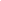 50151152Քորդավորների տիպի ընդհանուր բնութագիրը, դասակարգումը:153Ձկների ընդհանուր բնութագիրը: Ոսկրային ձկների դաս, կառուցվածքի և կենսագործունեության առանձնահատկությունները, բազմացումն ու զարգացումը:15455Ձկների բազմազանությունը և հարմարվածությունը կենսամիջավայրին: Հայաստանում հանդիպող ձկներ և դրանց պահպանությունը15615715815960Երկկենցաղների ընդհանուր բնութագիրը, կառուցվածքի և կենսագործունեության առանձնահատկությունները, բազմացումը և զարգացումը գորտի օրինակով:161Երկկենցաղների բազմազանությունը, դերը բնության մեջ և գործնական նշանակությունը: Հայաստանում հանդիպող երկկենցաղներ, երկկենցաղների պահպանումը1621636465666768